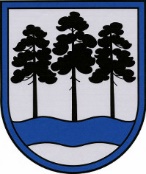 OGRES  NOVADA  PAŠVALDĪBAReģ.Nr.90000024455, Brīvības iela 33, Ogre, Ogres nov., LV-5001tālrunis 65071160, e-pasts: ogredome@ogresnovads.lv, www.ogresnovads.lv PAŠVALDĪBAS DOMES SĒDES  PROTOKOLA  IZRAKSTS12.Par finanšu līdzekļu piešķiršanu no Ogres novada pašvaldības budžeta 2022. gadam„Izdevumi neparedzētiem gadījumiem”Ogres novada pašvaldībā (turpmāk – Pašvaldība) 2022. gada 8. martā saņemts SIA Operetes teātris (turpmāk arī – Operetes teātris) 2022. gada 4. marta iesniegums Nr. OT-0403/2022 (reģistrēts Pašvaldībā 08.03.2022 ar Nr.2-4.1/1243) (turpmāk – Iesniegums) ar lūgumu izskatīt iespēju turpināt sadarbību un kopīgi organizēt jau 4. Starptautisko Operetes festivālu Ikšķilē š.g. 10.-16. jūlijā, sniedzot atbalstu 30 000 euro tā rīkošanai.Finansējuma pieprasījums pamatots ar nepieciešamību turpināt 2015. gadā uzsākto ilgtermiņa kultūras fenomenu Latvijā - Starptautisko Operetes festivālu Ikšķilē. Līdz šim notikuši trīs festivāli, kuros piedalījušies mākslinieki no vairāk nekā 10 valstīm. Pašvaldībā saņemts Ogres novada Izglītības pārvaldes (turpmāk – Pārvalde)   vadītāja Igora Grigorjeva 2022. gada 10. maija iesniegums Nr. 1-8/84 (reģistrēts Pašvaldībā 10.05.2022 ar Nr. 2-4.1/2413) (turpmāk – Iesniegums) par nepieciešamo papildu finansējumu remontdarbiem telpās Brīvības ielā 11 Ogrē, kuras bija iznomātas AS Swedbank, bet turpmāk izmantos Pārvalde. Remontdarbu kopējā tāme ir 14 776.37 euro, no kuriem 2 500 euro segs no Pārvaldes remontdarbiem paredzētajiem līdzekļiem, bet vēl nepieciešami papildu līdzekļi 12 277 euro.  Iepazīstoties ar iesniegumiem par papildu finansējuma nepieciešamību, Ogres novada pašvaldības Ikšķiles pilsētas un Tīnūžu pagasta pārvaldes vadītājas Aivas Ormanes informāciju, izvērtējot Ogres novada pašvaldības budžeta 2022. gadam finanšu iespējas, kā arī pamatojoties uz likuma “Par pašvaldību budžetiem” 16. panta otro daļu un likuma “Par pašvaldībām” 21. panta pirmās daļas 2. punktu,balsojot: ar 23 balsīm "Par" (Andris Krauja, Artūrs Mangulis, Atvars Lakstīgala, Dace Kļaviņa, Dace Māliņa, Dace Nikolaisone, Dainis Širovs, Dzirkstīte Žindiga, Edgars Gribusts, Egils Helmanis, Gints Sīviņš, Ilmārs Zemnieks, Indulis Trapiņš, Jānis Iklāvs, Jānis Kaijaks, Jānis Lūsis, Jānis Siliņš, Kaspars Bramanis, Pāvels Kotāns, Raivis Ūzuls, Rūdolfs Kudļa, Toms Āboltiņš, Valentīns Špēlis), "Pret" – nav, "Atturas" – nav, Ogres novada pašvaldības dome NOLEMJ:Piešķirt 27  277 euro finansējumu no Ogres novada pašvaldības budžeta 2022. gadam „Izdevumi neparedzētiem gadījumiem”:Kontroli par lēmuma izpildi uzdot Ogres novada pašvaldības izpilddirektoram.(Sēdes vadītāja,domes priekšsēdētāja E.Helmaņa paraksts)Ogrē, Brīvības ielā 33Nr.112022. gada 26. maijāFinansējuma mērķisSumma (euro)Pamatojums4. Starptautiskā Operetes festivāla Ikšķilē rīkošanai nepieciešamais līdzfinansējums 2022. gada 10.-16. jūlijā.15 0002022. gada 4. marta iesniegums  Nr. OT-0403/2022 (reģistrēts Pašvaldībā 08.03.2022 ar Nr. 2-4.1/1243).Ogres novada Izglītības pārvaldes pārņemto telpu remontdarbiem papildus nepieciešamais finansējums.12 2772022. gada 10. maija iesniegums Nr. 1-8/84 (reģistrēts pašvaldībā 10.05.2022 ar Nr. 2-4.1/2413).Kopā :27  277